1сентября 2013 года в нашу школу пришло 9 первоклассников. В классе четыре девочки и пять мальчиков. Всех объединяет желание учиться, доброта, непосредственность, отзывчивость. В октябре в первом классе прошёл праздник «Посвящение в первоклассники». Дети играли, читали стихи, пели песни, частушки, показали сценку. На празднике присутствовали родители, которые подарили первоклассникам настольные игры, праздничный стол.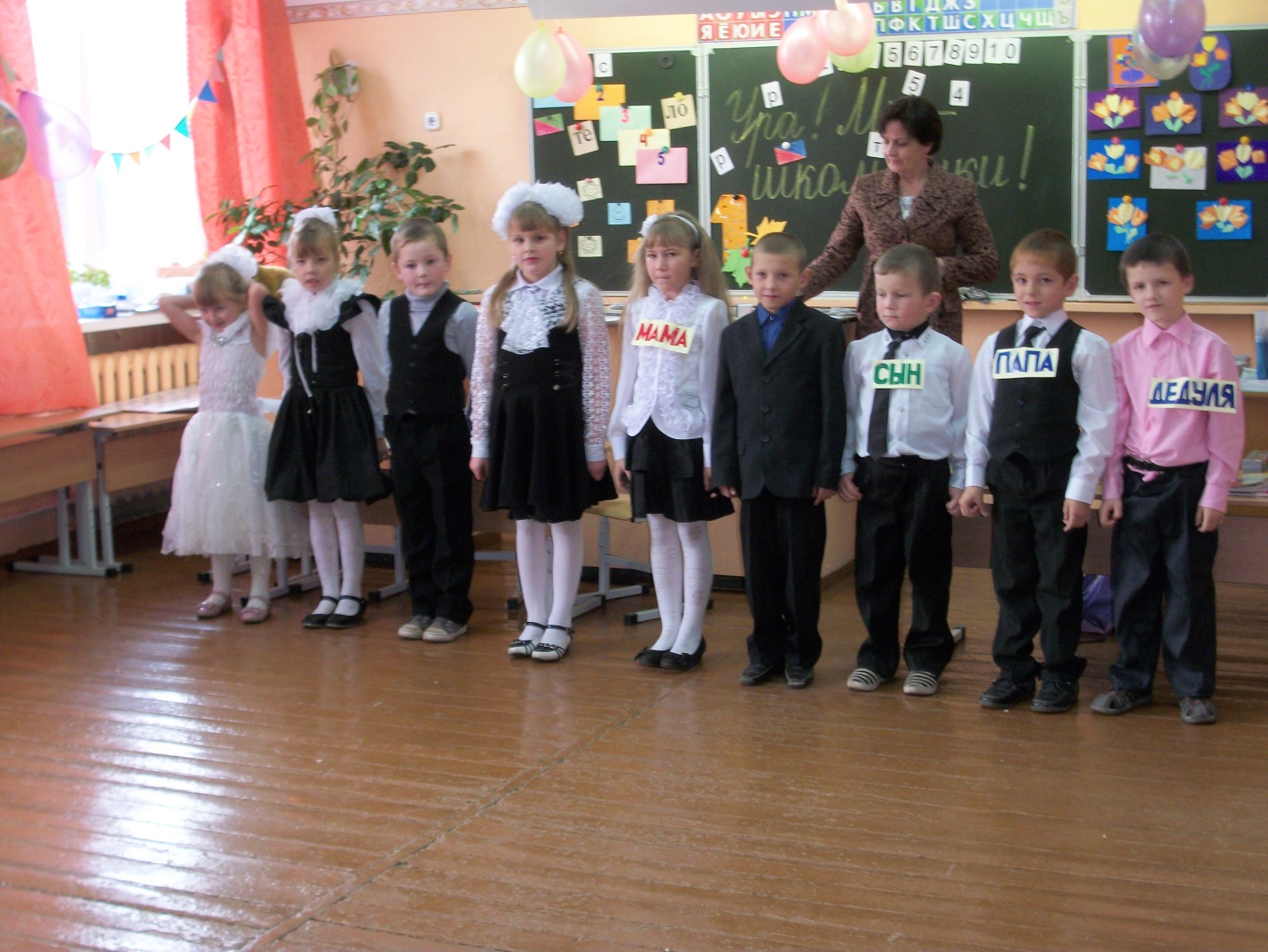 